$167,000.00BIETELSPACHER – MCGUIRE14741 312TH AVE, NE4 31-121-75TRACT 1 BEITELSPACHER ADDN IN NE4 31-121-75RECORD #325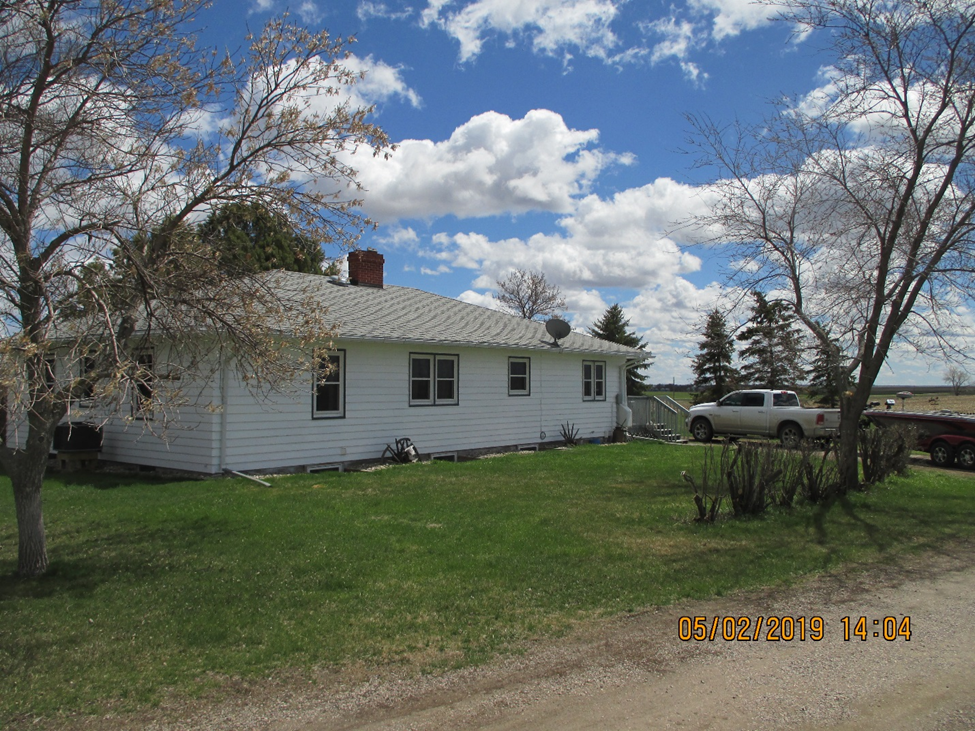 19.91 ACRES                                                           GROUND FLOOR 1600 SQ FTONE STORY – SINGLE FAMILY                             BASEMENT 1600 SQ FTAVERAGE QUALITY & CONDITION                     ½ BASEMENT FINISHED RECBUILT IN 1958 + -                                                   2 BEDROOMS ABOVE 1 BELOW3 EGRESS WINDOWS                                            2 BATHSSOLD ON 6/14/18 FOR $167,000                       DETACHED GARAGE 768 SQ FTASSESSED IN 2019 AT $116,800                         OTHER BLDGS., SHEDS, BINS, ETC.                                                                                  RECORD #325